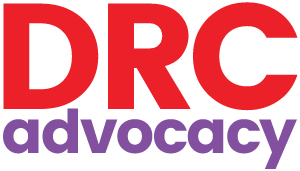 Nomination FormCommittee of Management of the Disability Resources Centre 2019I have read the Statement of Purposes (see over) of the Disability Resources Centre and I wish to become a member.Nominations close at 5:00pm on Thursday 1st November 2018 and should be posted to:Disability Resources Centre Level 3 Ross House247 Flinders Lane Melbourne VIC 3000 Alternatively, completed and scanned nomination forms can be emailed to kerri@drc.org.au by 5:00pm on Thursday 1st November 2018.Note: The candidate for election, their nominee and seconder must all be members of the DRC.If you have any questions or require assistance with nominations, please contact Kerri Cassidy at the DRC head office on (03) 9671 3000, or email kerri@drc.org.au.   Person to be nominated:Address:Suburb:Postcode:Phone:Email:Nominated by:Seconded by: